АДМИНИСТРАЦИЯЯнегского сельского поселенияЛодейнопольского муниципального района Ленинградской областиПОСТАНОВЛЕНИЕ от 13.05.2013 г. № 47О создании Комиссии по вопросам малого и среднего предпринимательства в Янегском сельском поселении  Лодейнопольского муниципального района Ленинградской областиВ соответствии с Федеральным законом от 24 июля 2007 года № 209-фз "О развитии малого и среднего предпринимательства в Российской Федерации", в целях создания условий для развития малого и среднего предпринимательства в Янегском сельском поселении Лодейнопольского муниципального района Ленинградской области Администрация   Янегского сельского    поселенияп о с т а н о в л я  е т:1.Утвердить Положение о Комиссии по вопросам малого и среднего предпринимательства в Янегском сельском поселении Лодейнопольского муниципального района (приложение 1).2.Утвердить состав Комиссии по вопросам малого и среднего предпринимательства в Янегском сельском поселении Лодейнопольского муниципального района Ленинградской области и утвердить его состав (приложение 2).3.Постановление вступает в силу с момента его  принятия.4.Данное постановление опубликовать (обнародовать) на официальном сайте Администрации Янегского сельского поселения.5.Контроль за выполнением постановления оставляю за собой.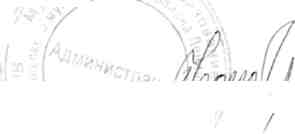 i       Глава Администрации       Янегского сельского поселения                                                      В.Е. УсатоваПриложение № 1к постановлению АдминистрацииЯнегского сельского поселенияЛодейнопольского муниципального районаЛенинградской областиот 13.05.2013 г.  № 47 ПОЛОЖЕНИЕо Комиссии по вопросам малого и среднего предпринимательства в Янегском сельском поселении Лодейнопольского муниципального района Ленинградской области1. Общие положения1.1.	Комиссия по вопросам малого и среднего
предпринимательства (далее - Комиссия) образована при Администрации
Янегского сельского поселения Лодейнопольского муниципального района Ленинградской области (далее - Администрации) в соответствии с Федеральным законом от 24.07.2007 № 209-ФЗ «О развитии малого и среднего предпринимательства в Российской Федерации» и Федеральным законом от 06.10.2003 № 131-Ф3 «Об общих принципах организации местного самоуправления в Российской Федерации».1.2.	Комиссия является совещательным органом, созданным в целях:-     привлечения субъектов малого и среднего предпринимательства к выработке и реализации муниципальной политики в области развития малого и среднего предпринимательства;выдвижения и поддержки инициатив, направленных на реализацию муниципальной политики в области развития малого и среднего предпринимательства;-	выработки рекомендаций органам местного самоуправления при
определении приоритетов в области развития малого и среднего
предпринимательства;-	привлечения граждан, общественных объединений и представителей
средств массовой информации к обсуждению вопросов, касающихся
реализации права граждан на предпринимательскую деятельность, и
выработки рекомендаций по данным вопросам.1.3. В своей деятельности Комиссия руководствуется действующим законодательством Российской Федерации и Ленинградской области, нормативными правовыми актами органов местного самоуправления.2. Задачи и функции Комиссии2.1.	Основными задачами Комиссии являются:-	  создание благоприятных условий для выдвижения и поддержки инициатив,
участие в формировании муниципальных программ, направленных на
развитие субъектов малого и среднего предпринимательства;- формирование единого информационного пространства в области организации и развития малого и среднего предпринимательства на территории Янегского сельского поселения Лодейнопольского муниципального района Ленинградской области.2.2.	Для выполнения возложенных задач Комиссия выполняет следующие
функции:-	 определяет приоритеты в области развития малого и среднего
предпринимательства с учётом сложившихся экономических, социальных и
демографических особенностей на территории Янегского сельского поселения и вырабатывает рекомендации органам местного
самоуправления;- координирует деятельность субъектов малого и среднего предпринимательства и органов местного самоуправления при выполнении мероприятий, направленных на поддержку и развитие малого и среднего предпринимательства;- координирует деятельность субъектов малого и среднего предпринимательства, органов местного самоуправления по формированию и выдвижению законодательных инициатив, направленных на развитие субъектов малого и среднего предпринимательства и инфраструктуры его поддержки.3.	Права Комиссии Для достижения своих целей Комиссия имеет право:-	  участвовать в разработке и реализации муниципальных программ развития
субъектов малого и среднего предпринимательства и инфраструктуры его
поддержки;- анализировать показатели развития субъектов малого и среднего предпринимательства и эффективность применения мер по его развитию, для    чего    вправе    приглашать    на    заседания    Комиссии  представителей Администрации, запрашивать необходимые документы, материалы и информацию;-	   участвовать в разработке и экспертизе проектов нормативных правовых
актов Администрации, регулирующих развитие малого и среднего
предпринимательства;-	 организовывать проведение совещаний, конференций, семинаров и
«круглых столов» по проблемам развития малого и среднего бизнеса;-	  привлекать к работе Комиссии не входящих в его состав представителей
органов государственной власти и органов местного самоуправления,
руководителей предприятий, учреждений и организаций, общественных
объединений, средств массовой информации;-	   вносить главе Администрации поселения предложения по совершенствованию работы по поддержке и развитию малого и среднего предпринимательства;-	свободно распространять информацию о своей деятельности, размещать
необходимые материалы на официальном сайте Администрации, в средствах
массовой информации.4. Состав КомиссииВ состав Комиссии входят представители субъектов малого и среднего предпринимательства, руководители общественных объединений и организаций, образующих инфраструктуру поддержки субъектов малого и среднего предпринимательства Янегского сельского поселения Лодейнопольского муниципального района Ленинградской области, представители органов местного самоуправления.Комиссия формируется в составе председателя, секретаря и членов Комиссии. Комиссия работает на общественных началах.4.3.	Председатель Комиссии:председательствует на заседаниях Комиссии;определяет круг вопросов, выносимых на рассмотрение Комиссии, формирует перечень вопросов, необходимых для внесения в повестку дня очередного заседания Комиссии, с учётом предложений членов Комиссии, определяет дату и место его проведения;представляет Комиссию во взаимоотношениях с государственными органами, общественными организациями и субъектами малого и среднего предпринимательства;контролирует ход выполнения решений, принимаемых Комиссией.4.4. На   время   отсутствия    председателя   Совета   его  обязанности исполняет секретарь Комиссии.4.5. Секретарь Комиссии:-	обеспечивает подготовку материалов к заседаниям Комиссии, а также
проектов его решений;информирует членов Комиссии о месте, дате, времени проведения и повестке дня очередного заседания Комиссии, обеспечивает их необходимыми справочно-информационными материалами;оформляет протоколы заседаний Комиссии.4.6. Для предварительной проработки вопросов, подготовки заседаний, проведения экспертиз и аналитических работ Комиссия может организовывать рабочие группы под руководством одного из членов Комиссии.5. Порядок работы КомиссииЗаседания Комиссии проводятся по мере необходимости, но не реже двух раз в год.Члены Комиссии вносят предложения в план работы Комиссии, повестку его заседаний, участвуют в подготовке материалов к заседаниям Комиссии, а также проектов его решений.К подготовке и обсуждению вопросов на заседаниях Комиссии могут привлекаться специалисты Администрации поселения и представители иных заинтересованных организаций.По решению Комиссии на заседание могут быть приглашены представители органов государственной власти и органов местного самоуправления, руководители предприятий, учреждений и организаций, общественных объединений, средств массовой информации, а также специалисты и эксперты в зависимости от рассматриваемых вопросов.5.5.	Заседание Комиссии считается правомочным, если на нём присутствует
более половины его членов.5.6.	Решения Комиссии принимаются простым большинством голосов
присутствующих на заседании членов Комиссии путём открытого голосования.5.7.	В случае равенства голосов решающим является голос
председательствующего на заседании. При несогласии с принятым решением
член Комиссии может письменно изложить своё мнение, которое подлежит
обязательному приобщению к протоколу заседания.Члены Комиссии обладают равными правами при обсуждении проектов решений.5.8.	Решения Комиссии оформляются протоколом, который утверждается
председательствующим на заседании и подписывается секретарем Комиссии.
Решение Комиссии носит рекомендательный характер и должно быть
направлено для рассмотрения соответствующими органами власти,
руководителями предприятий, учреждений и организаций, общественных
объединений, в обязательном порядке. Результат рассмотрения должен быть
представлен Комиссии не позже, чем в месячный срок.5.9.	Подготовку заседаний Комиссии и доведение его решений до сведения
заинтересованных органов, организаций и учреждений осуществляет
ответственный специалист Администрации поселения.5.10.	Протоколы заседания Комиссии и другие материалы, касающиеся
деятельности Комиссии, хранятся у ответственного специалиста Администрации Янегского сельского поселения Лодейнопольского муниципального района Ленинградской области.Приложение № 2к постановлению АдминистрацииЯнегского сельского поселенияЛодейнопольского муниципального районаЛенинградской областиот 13.05.2013 г.  № 47 СОСТАВ Комиссии по вопросам малого и среднего предпринимательства в Янегском сельском поселении Лодейнопольского муниципального района Ленинградской областиПредседатель комиссии: Усатова В.Е. глава Администрации поселенияСекретарь комиссии: Пузыркина Н.В. специалист Администрации поселенияЧлены комиссии:Пынтя Ю.М. специалист Администрации поселенияВысоцкая Н.А. индивидуальный предпринимательСеребренникова Н.П.  депутат Янегского сельского поселения